สำนักงานศึกษาธิการภาค 3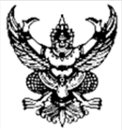 410/1 ถ.มรุพงษ์ ต.หน้าเมืองอ.เมืองฉะเชิงเทรา จ.ฉะเชิงเทรา 24000ที่ ศธ 0240/ว 283				เรียน  ศึกษาธิการภาค 1	  สำนักงานศึกษาธิการภาค 1		เลขที่ 9 ถ.เทศปทุม ต.บางปรอก อ.เมืองปทุมธานี		จ.ปทุมธานี 12000สำนักงานศึกษาธิการภาค 3410/1 ถ.มรุพงษ์ ต.หน้าเมืองอ.เมืองฉะเชิงเทรา จ.ฉะเชิงเทรา 24000ที่ ศธ 0240/ว 283				เรียน  ศึกษาธิการภาค 2	  สำนักงานศึกษาธิการภาค 2		วงเวียนเทพสตรี ต.ทะเลชุบศร อ.เมืองลพบุรี		จ. ลพบุรี 15000สำนักงานศึกษาธิการภาค 3410/1 ถ.มรุพงษ์ ต.หน้าเมืองอ.เมืองฉะเชิงเทรา จ.ฉะเชิงเทรา 24000ที่ ศธ 0240/ว 283				เรียน  ศึกษาธิการภาค 4	  สำนักงานศึกษาธิการภาค 4		เลขที่ 7  ถ.ไกรเพชร  ต.หน้าเมือง อ.เมืองราชบุรี		จ.ราชบุรี 70000สำนักงานศึกษาธิการภาค 3410/1 ถ.มรุพงษ์ ต.หน้าเมืองอ.เมืองฉะเชิงเทรา จ.ฉะเชิงเทรา 24000ที่ ศธ 0240/ว 283				เรียน  ศึกษาธิการภาค 5	  สำนักงานศึกษาธิการภาค 5		เลขที่ 140 หมู่ 3 ถ.เอกชัย ต.ลาดใหญ่				อ.เมืองสมุทรสงคราม จ.สมุทรสงคราม 75000สำนักงานศึกษาธิการภาค 3410/1 ถ.มรุพงษ์ ต.หน้าเมืองอ.เมืองฉะเชิงเทรา จ.ฉะเชิงเทรา 24000ที่ ศธ 0240/ว 283				เรียน  ศึกษาธิการภาค 6	  สำนักงานศึกษาธิการภาค 6		เลขที่ 4 หมู่ 6 ต.นาพรุ อ.พระพรหม		จ.นครศรีธรรมราช 80000สำนักงานศึกษาธิการภาค 3410/1 ถ.มรุพงษ์ ต.หน้าเมืองอ.เมืองฉะเชิงเทรา จ.ฉะเชิงเทรา 24000ที่ ศธ 0240/ว 283				เรียน  ศึกษาธิการภาค 7	  สำนักงานศึกษาธิการภาค 7		เลขที่ 33/32 ถ.ดำรง ต.ตลาดใหญ่ 		อ.เมืองภูเก็ต จ.ภูเก็ต 83000สำนักงานศึกษาธิการภาค 3410/1 ถ.มรุพงษ์ ต.หน้าเมืองอ.เมืองฉะเชิงเทรา จ.ฉะเชิงเทรา 24000ที่ ศธ 0240/ว 283				เรียน  ศึกษาธิการภาค 8	  สำนักงานศึกษาธิการภาค 8เลขที่ 3 ถ.อาคารสงเคราะห์ ต.สะเตง 
อ.เมืองยะลา จ.ยะลา 95000สำนักงานศึกษาธิการภาค 3410/1 ถ.มรุพงษ์ ต.หน้าเมืองอ.เมืองฉะเชิงเทรา จ.ฉะเชิงเทรา 24000ที่ ศธ 0240/ว 283				เรียน  ศึกษาธิการภาค 9	  สำนักงานศึกษาธิการภาค 9		เลขที่ 111/200 หมู่ 1 ต.หนองไม้แดง 		อ.เมืองชลบุรี จ.ชลบุรี 20000สำนักงานศึกษาธิการภาค 3410/1 ถ.มรุพงษ์ ต.หน้าเมืองอ.เมืองฉะเชิงเทรา จ.ฉะเชิงเทรา 24000ที่ ศธ 0240/ว 283				เรียน  ศึกษาธิการภาค 10	  สำนักงานศึกษาธิการภาค 10เลขที่ 100/6 หมู่ 4 ถ.นิตโย ต.หนองบัว 
อ.เมืองอุดรธานี จ.อุดรธานี 41000สำนักงานศึกษาธิการภาค 3410/1 ถ.มรุพงษ์ ต.หน้าเมืองอ.เมืองฉะเชิงเทรา จ.ฉะเชิงเทรา 24000ที่ ศธ 0240/ว 283				เรียน  ศึกษาธิการภาค 11	  สำนักงานศึกษาธิการภาค 11		ถ.ใสสว่าง ต.ธาตุเชิงชุม อ.เมืองสกลนคร		จ.สกลนคร 47000				สำนักงานศึกษาธิการภาค 3410/1 ถ.มรุพงษ์ ต.หน้าเมืองอ.เมืองฉะเชิงเทรา จ.ฉะเชิงเทรา 24000ที่ ศธ 0240/ว 283				เรียน  ศึกษาธิการภาค 12	  สำนักงานศึกษาธิการภาค 12เลขที่ 100/1 หมู่ 15 ถ.กสิกรทุ่งสร้าง ต.ศิลา 
อ.เมืองขอนแก่น จ.ขอนแก่น 40000สำนักงานศึกษาธิการภาค 3410/1 ถ.มรุพงษ์ ต.หน้าเมืองอ.เมืองฉะเชิงเทรา จ.ฉะเชิงเทรา 24000ที่ ศธ 0240/ว 283				เรียน  ศึกษาธิการภาค 13	  สำนักงานศึกษาธิการภาค 13		เลขที่ 440 หมู่ 24 ถ.คลังอาวุธ ต.ขามใหญ่		อ.เมืองอุบลราชธานี จ.อุบลราชธานี 34000สำนักงานศึกษาธิการภาค 3410/1 ถ.มรุพงษ์ ต.หน้าเมืองอ.เมืองฉะเชิงเทรา จ.ฉะเชิงเทรา 24000ที่ ศธ 0240/ว 283				เรียน  ศึกษาธิการภาค 14					สำนักงานศึกษาธิการภาค 14		เลขที่ 54 ถ.สืบศิริ วอย 3  ต.ในเมือง
 		อ.เมืองนครราชสีมา จ.นครราชสีมา 30000สำนักงานศึกษาธิการภาค 3410/1 ถ.มรุพงษ์ ต.หน้าเมืองอ.เมืองฉะเชิงเทรา จ.ฉะเชิงเทรา 24000ที่ ศธ 0240/ว 283				เรียน  ศึกษาธิการภาค 15	  สำนักงานศึกษาธิการภาค 15		เลขที่ 2 ถ.ห้วยแก้ว ต.ช้างเผือก อ.เมืองเชียงใหม่		จ.เชียงใหม่ 50300สำนักงานศึกษาธิการภาค 3410/1 ถ.มรุพงษ์ ต.หน้าเมืองอ.เมืองฉะเชิงเทรา จ.ฉะเชิงเทรา 24000ที่ ศธ 0240/ว 283				เรียน  ศึกษาธิการภาค 16	  สำนักงานศึกษาธิการภาค 16เลขที่ 1115/23 ถ.ไกรสรสิทธิ์ ต.เวียง 
อ.เมืองเชียงราย จ.เชียงราย 57000สำนักงานศึกษาธิการภาค 3410/1 ถ.มรุพงษ์ ต.หน้าเมืองอ.เมืองฉะเชิงเทรา จ.ฉะเชิงเทรา 24000ที่ ศธ 0240/ว 283				เรียน  ศึกษาธิการภาค 17	  สำนักงานศึกษาธิการภาค 17		เลขที่ 311 ต.หัวรอ อ.เมืองพิษณุโลก		จ.พิษณุโลก 65000สำนักงานศึกษาธิการภาค 3410/1 ถ.มรุพงษ์ ต.หน้าเมืองอ.เมืองฉะเชิงเทรา จ.ฉะเชิงเทรา 24000ที่ ศธ 0240/ว 283				เรียน  ศึกษาธิการภาค 18	  สำนักงานศึกษาธิการภาค 18เลขที่ 105/30 หมู่ 10 ต.วัดไทรย์ 
อ.เมืองนครสวรรค์ จ.นครสวรรค์ 60000